муниципальное автономное дошкольное образовательное учреждение«Детский сад № 11 комбинированного вида»____________________________________________________________________________________________________________________683009, г. Петропавловск-Камчатский, ул. Академика Королёва, д.47/3,тел/факс: 8 (4152) 27-28-55, тел. 8 (4152) 27-01-92, эл. почта: mdou-11@pkgo.ruКонсультация для родителейтема: «Домашний театр: секреты и советы»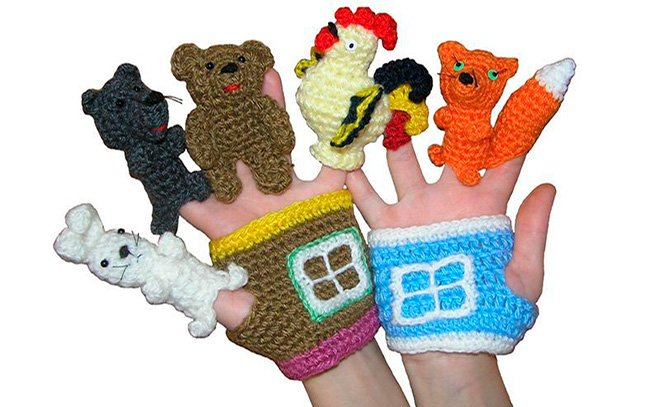 Разработала и провела воспитатель:                                    О.А  ШелеповаПетропавловск-Камчатский2015 г.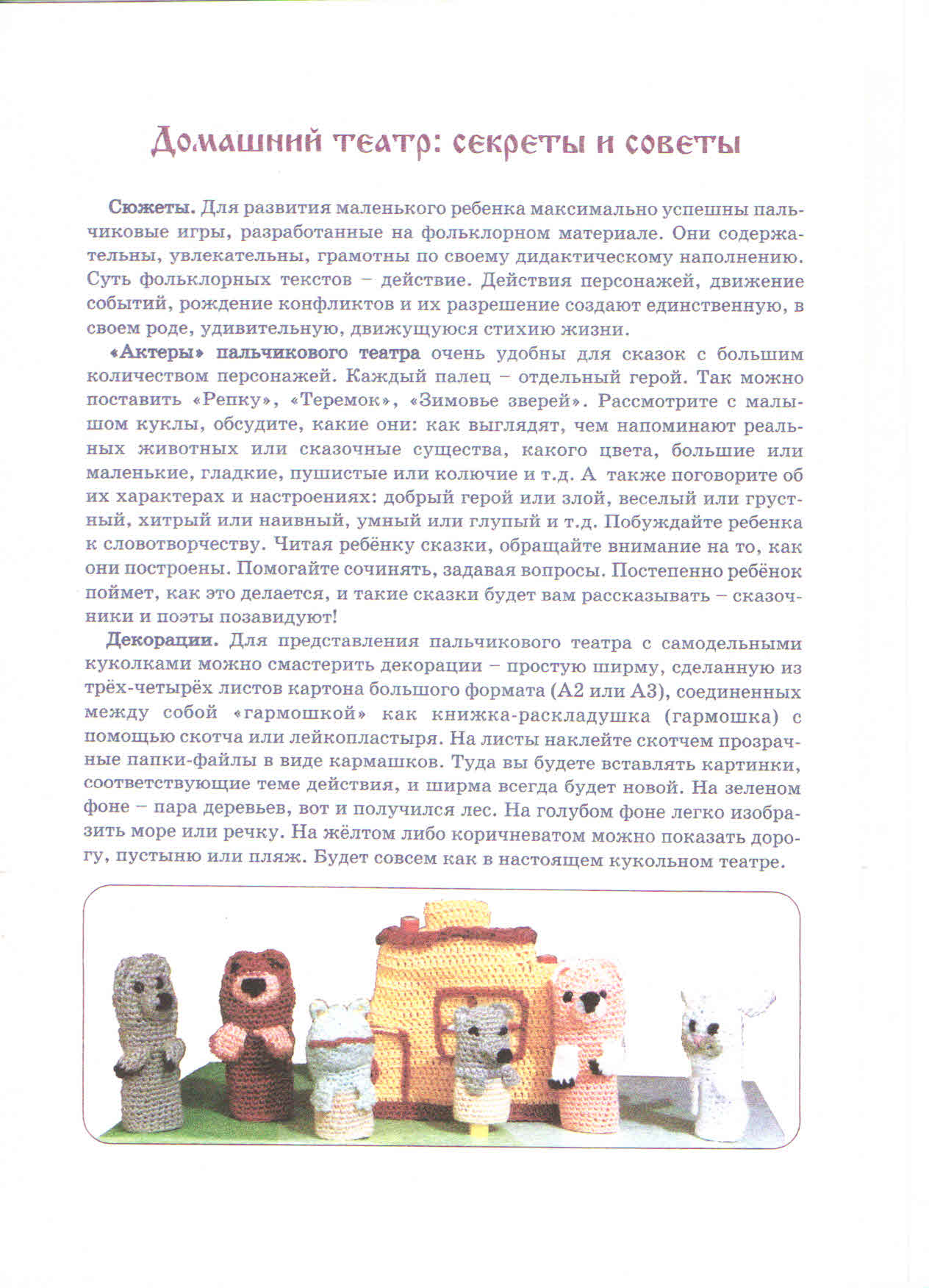 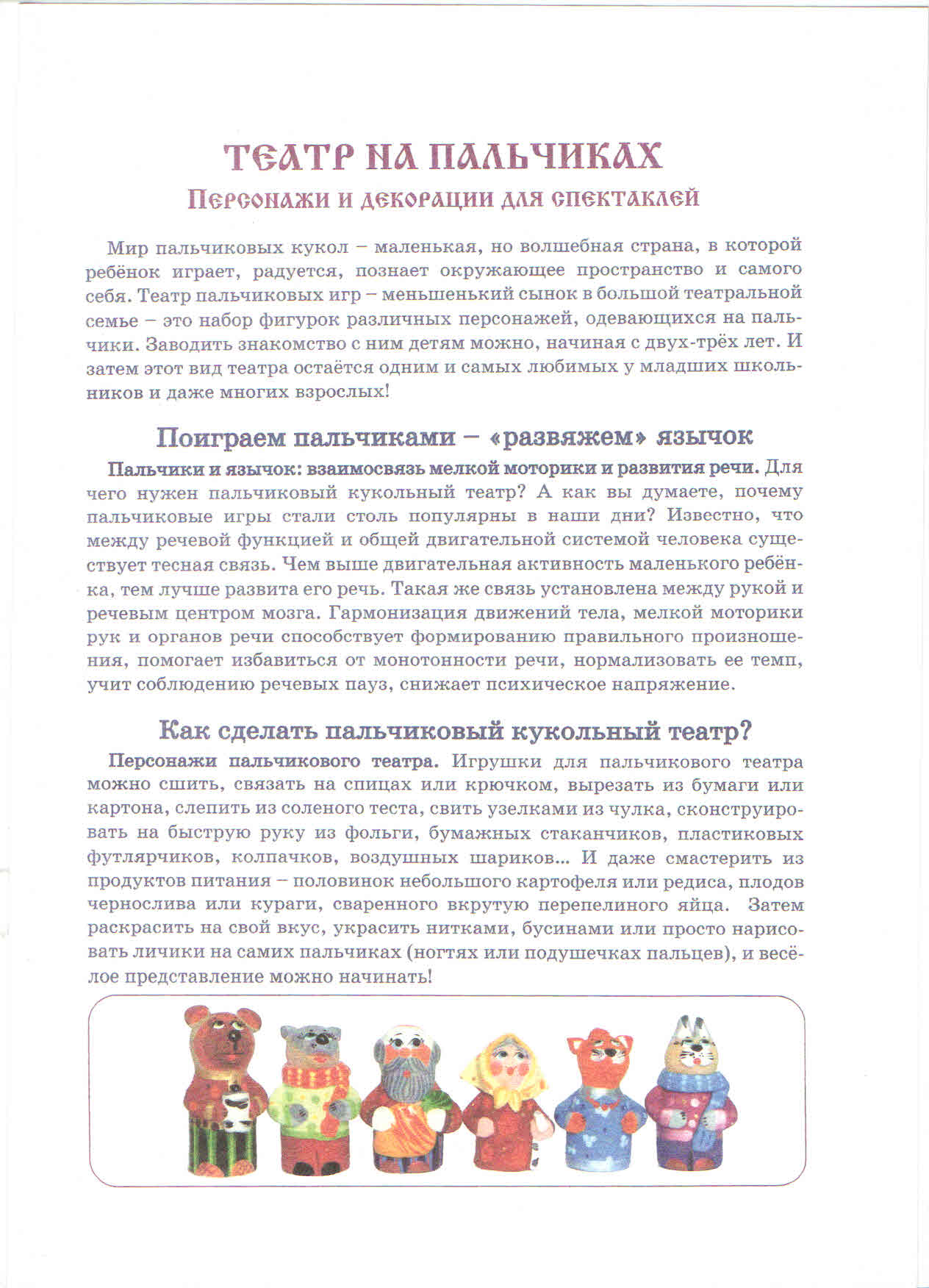 